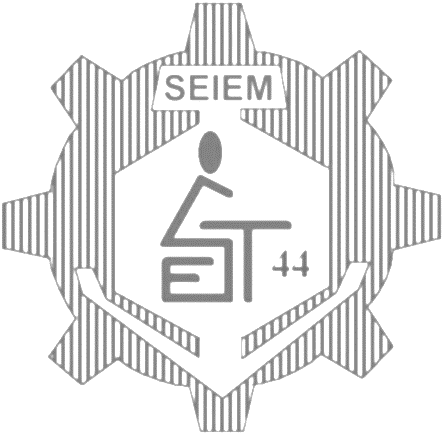 ESCUELA SECUNDARIA TÉCNICA No. 44“ACAMAPICHTLI”CLUB DE FORTALECIMIENTO ACADÉMICOCICLO ESCOLAR 2018-2019SEGUNDO GRADOEJERCICIOS     TRIMESTRE IIIAlumno:_______________________    Grupo: ______Profesor: ____________________________________